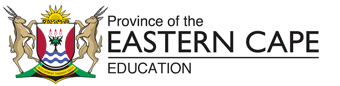 DIRECTORATE SENIOR CURRICULUM MANAGEMENT (SEN-FET)HOME SCHOOLING SELF-STUDY MARKING GUIDELINESQUESTION 1: INVENTORY VALUATION AND PROBLEM-SOLVING1.2	GYM TRIMQUESTION 22.2QUESTION 3QUESTION 44.2 Buyiswe SuppliesQUESTION 6QUESTION 77.1                                      GENERAL LEDGERASSET DISPOSAL 70 000 x 20% x 9/12 = R10 500Accumulated depreciation (66 000 + 10 500) becomes higher than the cost price (70 000) which would result in a negative value.Depreciation amount must therefore be adjusted to reflect a carrying value R1.7.2 TANGIBLE / FIXED ASSETSQUESTION 88.1                                    GENERAL LEDGER OF BOONZAIER TRADERS
                                                                         ASSET DISPOSALQUESTION 9   BANK RECONCILIATION STATEMENT ON 31 DECEMBERQUESTION 1010.1.2 Prepare the Bank Reconciliation Statement on 31 July 2018QUESTION 1111.3QUESTION 12QUESTION 13SUBJECTACCOUNTINGGRADE11DATE01-05 June 2020TOPICINVENTORY VALUATIONS, FIXED ASSETS AND RECONCILIATIONS Term 2&3 Term 2&3 Term 2&3 Term 2&3TIME ALLOCATION1 HourTIPS TO KEEP HEALTHY1.  WASH YOUR HANDS thoroughly with soap and water for at least 20 seconds.  Alternatively, use hand sanitizer with an alcohol content of at least 60%.2.  PRACTICE SOCIAL DISTANCING – keep a distance of 1m away from other people.3.  PRACTISE GOOD RESPIRATORY HYGIENE:  cough or sneeze into your elbow or tissue and dispose of the tissue immediately after use.4.  TRY NOT TO TOUCH YOUR FACE.  The virus can be transferred from your hands to your nose, mouth and eyes. It can then enter your body and make you sick. 5.  STAY AT HOME. TIPS TO KEEP HEALTHY1.  WASH YOUR HANDS thoroughly with soap and water for at least 20 seconds.  Alternatively, use hand sanitizer with an alcohol content of at least 60%.2.  PRACTICE SOCIAL DISTANCING – keep a distance of 1m away from other people.3.  PRACTISE GOOD RESPIRATORY HYGIENE:  cough or sneeze into your elbow or tissue and dispose of the tissue immediately after use.4.  TRY NOT TO TOUCH YOUR FACE.  The virus can be transferred from your hands to your nose, mouth and eyes. It can then enter your body and make you sick. 5.  STAY AT HOME. TIPS TO KEEP HEALTHY1.  WASH YOUR HANDS thoroughly with soap and water for at least 20 seconds.  Alternatively, use hand sanitizer with an alcohol content of at least 60%.2.  PRACTICE SOCIAL DISTANCING – keep a distance of 1m away from other people.3.  PRACTISE GOOD RESPIRATORY HYGIENE:  cough or sneeze into your elbow or tissue and dispose of the tissue immediately after use.4.  TRY NOT TO TOUCH YOUR FACE.  The virus can be transferred from your hands to your nose, mouth and eyes. It can then enter your body and make you sick. 5.  STAY AT HOME. TIPS TO KEEP HEALTHY1.  WASH YOUR HANDS thoroughly with soap and water for at least 20 seconds.  Alternatively, use hand sanitizer with an alcohol content of at least 60%.2.  PRACTICE SOCIAL DISTANCING – keep a distance of 1m away from other people.3.  PRACTISE GOOD RESPIRATORY HYGIENE:  cough or sneeze into your elbow or tissue and dispose of the tissue immediately after use.4.  TRY NOT TO TOUCH YOUR FACE.  The virus can be transferred from your hands to your nose, mouth and eyes. It can then enter your body and make you sick. 5.  STAY AT HOME. INSTRUCTIONSSee Required TIPS TO KEEP HEALTHY1.  WASH YOUR HANDS thoroughly with soap and water for at least 20 seconds.  Alternatively, use hand sanitizer with an alcohol content of at least 60%.2.  PRACTICE SOCIAL DISTANCING – keep a distance of 1m away from other people.3.  PRACTISE GOOD RESPIRATORY HYGIENE:  cough or sneeze into your elbow or tissue and dispose of the tissue immediately after use.4.  TRY NOT TO TOUCH YOUR FACE.  The virus can be transferred from your hands to your nose, mouth and eyes. It can then enter your body and make you sick. 5.  STAY AT HOME. TIPS TO KEEP HEALTHY1.  WASH YOUR HANDS thoroughly with soap and water for at least 20 seconds.  Alternatively, use hand sanitizer with an alcohol content of at least 60%.2.  PRACTICE SOCIAL DISTANCING – keep a distance of 1m away from other people.3.  PRACTISE GOOD RESPIRATORY HYGIENE:  cough or sneeze into your elbow or tissue and dispose of the tissue immediately after use.4.  TRY NOT TO TOUCH YOUR FACE.  The virus can be transferred from your hands to your nose, mouth and eyes. It can then enter your body and make you sick. 5.  STAY AT HOME. TIPS TO KEEP HEALTHY1.  WASH YOUR HANDS thoroughly with soap and water for at least 20 seconds.  Alternatively, use hand sanitizer with an alcohol content of at least 60%.2.  PRACTICE SOCIAL DISTANCING – keep a distance of 1m away from other people.3.  PRACTISE GOOD RESPIRATORY HYGIENE:  cough or sneeze into your elbow or tissue and dispose of the tissue immediately after use.4.  TRY NOT TO TOUCH YOUR FACE.  The virus can be transferred from your hands to your nose, mouth and eyes. It can then enter your body and make you sick. 5.  STAY AT HOME. TIPS TO KEEP HEALTHY1.  WASH YOUR HANDS thoroughly with soap and water for at least 20 seconds.  Alternatively, use hand sanitizer with an alcohol content of at least 60%.2.  PRACTICE SOCIAL DISTANCING – keep a distance of 1m away from other people.3.  PRACTISE GOOD RESPIRATORY HYGIENE:  cough or sneeze into your elbow or tissue and dispose of the tissue immediately after use.4.  TRY NOT TO TOUCH YOUR FACE.  The virus can be transferred from your hands to your nose, mouth and eyes. It can then enter your body and make you sick. 5.  STAY AT HOME. INVENTORY CALCULATIONS1.1.1Calculate the number of hats on-hand on 28 February 2017, the financial year-end.(100 + 500) – (100 + 410) 600 - 510= 90 hats  1.1.2Calculate the following using the weighted average method:  Value of the final stock on-hand on 28 February 2017       See 1.1.1= R70,00  one part correctR70 x 90 = R6 300  one part correctGross profit                        (510 X R70)   / (4 000 + 38 000 – 6 300)                     one part correctR76 500 – R35 700= R40 800  one part correct1.1.3The owner wants to alternate between using the weighted average method and the First-In-First-Out (FIFO) method, depending on which will result in a higher profits.Calculate the following using the FIFO method:Value of the final stock on-hand-on 28 February 2017                                                                                                     (40 x R90)                                                             R6 000 + R3 600 = R9 600                              Gross profit percentage on cost of sales                        See above R76 500 + R9 600  – R42 000 = R44 100  one part correctProvide TWO reasons why alternating between the two methods of valuing stock does not comply with the requirements of International Financial Reporting Standards (IFRS).Two valid reasons    The business must stay consistent from one year to the next in order to compare results.Not ethically correct to manipulate profit by changing policiesNot acceptable practice – SARS will not approve1.2.1Calculate the number of days of stock on-hand for Gym Bags. Gym Bags are sold at a mark-up of 25% on cost. The average stock amounted to 
R153 600.930 X 350 X = 215,3     one part correct     accept 216 days1.2.2Identify ONE different problem in respect of the manner in which each product is managed.  Quote figures to support your answer.  In each case offer practical advice.452.1Explain the difference between the specific identification method andweighted average method of valuing stock.Specific identification method – Each item is assigned a specific cost –the original purchase price – recorded in a register (or computer data base). Retrieved when item is sold. Weighted average method – The average price is calculated taking into account opening stock, purchases, returns and carriage on purchase, divided by the total number of units in relation to the above. Therefore, final closing stock will be calculated on the average cost of the goods. Weighted average method – The average price is calculated taking into account opening stock, purchases, returns and carriage on purchase, divided by the total number of units in relation to the above. Therefore, final closing stock will be calculated on the average cost of the goods. Weighted average method – The average price is calculated taking into account opening stock, purchases, returns and carriage on purchase, divided by the total number of units in relation to the above. Therefore, final closing stock will be calculated on the average cost of the goods. 42.2.1Calculate the Stock Holding Period in days. Use Closing Stock in yourcalculation.56 950    	X	365  264 650   			1=	78,5 days56 950    	X	365  264 650   			1=	78,5 days56 950    	X	365  264 650   			1=	78,5 days56 950    	X	365  264 650   			1=	78,5 days56 950    	X	365  264 650   			1=	78,5 days56 950    	X	365  264 650   			1=	78,5 days456 950    	X	365  264 650   			1=	78,5 days56 950    	X	365  264 650   			1=	78,5 days2.2.2Comment on your findings in response to the manager’s feelings.Stock holding period decreased / improved   from 125 days to 78,5 days  or Stock Turnover  rate increased / improved 	from 2.9 to 5.7 times  One mark for incomplete answerStock is selling faster Any other suitable answer can be acceptedStock holding period decreased / improved   from 125 days to 78,5 days  or Stock Turnover  rate increased / improved 	from 2.9 to 5.7 times  One mark for incomplete answerStock is selling faster Any other suitable answer can be acceptedStock holding period decreased / improved   from 125 days to 78,5 days  or Stock Turnover  rate increased / improved 	from 2.9 to 5.7 times  One mark for incomplete answerStock is selling faster Any other suitable answer can be acceptedStock holding period decreased / improved   from 125 days to 78,5 days  or Stock Turnover  rate increased / improved 	from 2.9 to 5.7 times  One mark for incomplete answerStock is selling faster Any other suitable answer can be acceptedStock holding period decreased / improved   from 125 days to 78,5 days  or Stock Turnover  rate increased / improved 	from 2.9 to 5.7 times  One mark for incomplete answerStock is selling faster Any other suitable answer can be acceptedStock holding period decreased / improved   from 125 days to 78,5 days  or Stock Turnover  rate increased / improved 	from 2.9 to 5.7 times  One mark for incomplete answerStock is selling faster Any other suitable answer can be accepted32.3Calculate the value of the closing stock of tents.14  x   R1 400  =  R 19  600 7   x   R1 680  =  R  11 760 7   x   R1 540  =  R 10 780  R 42 140 14  x   R1 400  =  R 19  600 7   x   R1 680  =  R  11 760 7   x   R1 540  =  R 10 780  R 42 140 14  x   R1 400  =  R 19  600 7   x   R1 680  =  R  11 760 7   x   R1 540  =  R 10 780  R 42 140 14  x   R1 400  =  R 19  600 7   x   R1 680  =  R  11 760 7   x   R1 540  =  R 10 780  R 42 140 14  x   R1 400  =  R 19  600 7   x   R1 680  =  R  11 760 7   x   R1 540  =  R 10 780  R 42 140 14  x   R1 400  =  R 19  600 7   x   R1 680  =  R  11 760 7   x   R1 540  =  R 10 780  R 42 140 714  x   R1 400  =  R 19  600 7   x   R1 680  =  R  11 760 7   x   R1 540  =  R 10 780  R 42 140 14  x   R1 400  =  R 19  600 7   x   R1 680  =  R  11 760 7   x   R1 540  =  R 10 780  R 42 140 2.4If the mark-up percentage is 25% on cost price, calculate the total salesof tents for the period.14 x 1 260 x 1,25 =  R 22 050  28 x 1 400 x 1,25  =	R 49 000  28 x 1 680 x 1,25  =	R 58 800  35 x 1 540 x 1,25  =	R 67 375  R197 225      operation, one part correct)OR: (17 640 + 39 200  + 47 040  + 53 900 ) x = R197 225  (One part correct)14 x 1 260 x 1,25 =  R 22 050  28 x 1 400 x 1,25  =	R 49 000  28 x 1 680 x 1,25  =	R 58 800  35 x 1 540 x 1,25  =	R 67 375  R197 225      operation, one part correct)OR: (17 640 + 39 200  + 47 040  + 53 900 ) x = R197 225  (One part correct)243.13.1.13.1.1Value of the closing stock on 28 February 20.6, using the first-in-first-out (FIFO) method of stock valuation(7)620 x R65  = R40 300320 x R60  = R19 299	= R59 500  [One part correct]OR620 x R60     = R37 200320 x R55     = R17 600940 x R5       = R4 700                     = R59 500  [One part correct]620 x R65  = R40 300320 x R60  = R19 299	= R59 500  [One part correct]OR620 x R60     = R37 200320 x R55     = R17 600940 x R5       = R4 700                     = R59 500  [One part correct]620 x R65  = R40 300320 x R60  = R19 299	= R59 500  [One part correct]OR620 x R60     = R37 200320 x R55     = R17 600940 x R5       = R4 700                     = R59 500  [One part correct]620 x R65  = R40 300320 x R60  = R19 299	= R59 500  [One part correct]OR620 x R60     = R37 200320 x R55     = R17 600940 x R5       = R4 700                     = R59 500  [One part correct]620 x R65  = R40 300320 x R60  = R19 299	= R59 500  [One part correct]OR620 x R60     = R37 200320 x R55     = R17 600940 x R5       = R4 700                     = R59 500  [One part correct]3.1.23.1.2Total number of units soldTotal number of units sold(4)(830 + 3 470 -80)- 9404 270- 940 = 3 280 [One part correct](830 + 3 470 -80)- 9404 270- 940 = 3 280 [One part correct](830 + 3 470 -80)- 9404 270- 940 = 3 280 [One part correct](830 + 3 470 -80)- 9404 270- 940 = 3 280 [One part correct](830 + 3 470 -80)- 9404 270- 940 = 3 280 [One part correct]3.1.33.1.3Cost of SalesCost of Sales(8)53 950 + 223 760 - (80 x R77*) + (3 470 x R5) – 59 500 [See 3.1.1]53 950 + 223 760 – 6160 + 17 350 – 59 500= R229 400 [One part correct]*Includes the transport cost of R5OR(830 x R65) + (1 270 x R77)  + (R980 x R67) + (200 x R60)53 950 + 97 970 + 65 660 + 12 000= R229 400 [One part correct]53 950 + 223 760 - (80 x R77*) + (3 470 x R5) – 59 500 [See 3.1.1]53 950 + 223 760 – 6160 + 17 350 – 59 500= R229 400 [One part correct]*Includes the transport cost of R5OR(830 x R65) + (1 270 x R77)  + (R980 x R67) + (200 x R60)53 950 + 97 970 + 65 660 + 12 000= R229 400 [One part correct]53 950 + 223 760 - (80 x R77*) + (3 470 x R5) – 59 500 [See 3.1.1]53 950 + 223 760 – 6160 + 17 350 – 59 500= R229 400 [One part correct]*Includes the transport cost of R5OR(830 x R65) + (1 270 x R77)  + (R980 x R67) + (200 x R60)53 950 + 97 970 + 65 660 + 12 000= R229 400 [One part correct]53 950 + 223 760 - (80 x R77*) + (3 470 x R5) – 59 500 [See 3.1.1]53 950 + 223 760 – 6160 + 17 350 – 59 500= R229 400 [One part correct]*Includes the transport cost of R5OR(830 x R65) + (1 270 x R77)  + (R980 x R67) + (200 x R60)53 950 + 97 970 + 65 660 + 12 000= R229 400 [One part correct]53 950 + 223 760 - (80 x R77*) + (3 470 x R5) – 59 500 [See 3.1.1]53 950 + 223 760 – 6160 + 17 350 – 59 500= R229 400 [One part correct]*Includes the transport cost of R5OR(830 x R65) + (1 270 x R77)  + (R980 x R67) + (200 x R60)53 950 + 97 970 + 65 660 + 12 000= R229 400 [One part correct]3.1.43.1.4Total sales amount(5)(300 x R75) [25% below the cost] + (2 980 x R100)22 500 + 298 000 = R320 500 [One part correct](300 x R75) [25% below the cost] + (2 980 x R100)22 500 + 298 000 = R320 500 [One part correct](300 x R75) [25% below the cost] + (2 980 x R100)22 500 + 298 000 = R320 500 [One part correct](300 x R75) [25% below the cost] + (2 980 x R100)22 500 + 298 000 = R320 500 [One part correct](300 x R75) [25% below the cost] + (2 980 x R100)22 500 + 298 000 = R320 500 [One part correct]3.1.53.1.5Gross profit(2)320 500 – 229 400 = R91 100[One part correct][Sales – Cost of sale = Gross profit]320 500 – 229 400 = R91 100[One part correct][Sales – Cost of sale = Gross profit]320 500 – 229 400 = R91 100[One part correct][Sales – Cost of sale = Gross profit]320 500 – 229 400 = R91 100[One part correct][Sales – Cost of sale = Gross profit]320 500 – 229 400 = R91 100[One part correct][Sales – Cost of sale = Gross profit]3.23.23.2With regards to the fixed selling price, what advice would you offer Dean about his pricing policy?(2)Any one valid response.Reduce the mark-up percentage to attract more customersHave different mark-up % for latest stock which is in demand.Sell old stock in clearance sales.Any one valid response.Reduce the mark-up percentage to attract more customersHave different mark-up % for latest stock which is in demand.Sell old stock in clearance sales.Any one valid response.Reduce the mark-up percentage to attract more customersHave different mark-up % for latest stock which is in demand.Sell old stock in clearance sales.Any one valid response.Reduce the mark-up percentage to attract more customersHave different mark-up % for latest stock which is in demand.Sell old stock in clearance sales.Any one valid response.Reduce the mark-up percentage to attract more customersHave different mark-up % for latest stock which is in demand.Sell old stock in clearance sales.3.33.33.3Give an example of the type of practices that may take place in this industry that result in unfair competition.(2)Any valid explanation. Copying of CD’s and selling them at flea markets (piracy)Sale of illegal copies (“black market” sales).Downloading from the internet and distributing to friends.Any valid explanation. Copying of CD’s and selling them at flea markets (piracy)Sale of illegal copies (“black market” sales).Downloading from the internet and distributing to friends.Any valid explanation. Copying of CD’s and selling them at flea markets (piracy)Sale of illegal copies (“black market” sales).Downloading from the internet and distributing to friends.Any valid explanation. Copying of CD’s and selling them at flea markets (piracy)Sale of illegal copies (“black market” sales).Downloading from the internet and distributing to friends.Any valid explanation. Copying of CD’s and selling them at flea markets (piracy)Sale of illegal copies (“black market” sales).Downloading from the internet and distributing to friends.4.1.1 Give ONE different between the perpetual stock system and the periodic stock system(2)Any ONE valid difference with comparison.Expected responses:Incomplete / one-system only explanation: 1 mark4.1.2The value of the stock on hand ( closing stock)(8)[You had 70 M15’s but they were all sold so there is no stock.]J15:  245 – 218        = 27 x 3 700  =  R99 900  [27 items left over x the cost price of 3 700]D15: 205 – 5 – 175  = 25  x 4 400  =  R110 000 [Minus the returns]F16: 190 – 147         = 43 x 4 600  =  R197 800                                                             R407 700 (One part correct)[Make sure your understand this method and that the calculate is different from the FIFO and weighted average method, otherwise you will not earn and marks in the examination. This method is used again in Question 38. Ensure that you understand and can apply all three of stock valuation.][You had 70 M15’s but they were all sold so there is no stock.]J15:  245 – 218        = 27 x 3 700  =  R99 900  [27 items left over x the cost price of 3 700]D15: 205 – 5 – 175  = 25  x 4 400  =  R110 000 [Minus the returns]F16: 190 – 147         = 43 x 4 600  =  R197 800                                                             R407 700 (One part correct)[Make sure your understand this method and that the calculate is different from the FIFO and weighted average method, otherwise you will not earn and marks in the examination. This method is used again in Question 38. Ensure that you understand and can apply all three of stock valuation.][You had 70 M15’s but they were all sold so there is no stock.]J15:  245 – 218        = 27 x 3 700  =  R99 900  [27 items left over x the cost price of 3 700]D15: 205 – 5 – 175  = 25  x 4 400  =  R110 000 [Minus the returns]F16: 190 – 147         = 43 x 4 600  =  R197 800                                                             R407 700 (One part correct)[Make sure your understand this method and that the calculate is different from the FIFO and weighted average method, otherwise you will not earn and marks in the examination. This method is used again in Question 38. Ensure that you understand and can apply all three of stock valuation.]The costs of sales(5)280 000 + 2 682 500 – (5 x 4 400) – 407 700 ( see 4.1.2)280 000  + 2 682 500 – 22 000 - 407 700 = R2 532 800 (One part correct)280 000 + 2 682 500 – (5 x 4 400) – 407 700 ( see 4.1.2)280 000  + 2 682 500 – 22 000 - 407 700 = R2 532 800 (One part correct)280 000 + 2 682 500 – (5 x 4 400) – 407 700 ( see 4.1.2)280 000  + 2 682 500 – 22 000 - 407 700 = R2 532 800 (One part correct)The gross profit(5)(70 + 540)  x 6 450 3 934 500  - 2 532 800 = R1 401 700 ( One part correct)(70 + 540)  x 6 450 3 934 500  - 2 532 800 = R1 401 700 ( One part correct)(70 + 540)  x 6 450 3 934 500  - 2 532 800 = R1 401 700 ( One part correct)4.1.3What advice would you offer him? Give TWO points.(4)Any TWO reasons.Weighted average will not be suited for high valued, individual products (bicycles).It is unethical to change to manipulate financial results.He will not be able to use the figures for comparisons.A change must have valid motivation and application with SARS, etc.Any TWO reasons.Weighted average will not be suited for high valued, individual products (bicycles).It is unethical to change to manipulate financial results.He will not be able to use the figures for comparisons.A change must have valid motivation and application with SARS, etc.Any TWO reasons.Weighted average will not be suited for high valued, individual products (bicycles).It is unethical to change to manipulate financial results.He will not be able to use the figures for comparisons.A change must have valid motivation and application with SARS, etc.4.2.1Calculate the value of the closing stock using the weighted average method.(8)Weighted average   = 14 000 + 293 300 + 19 460                                               400 + 7 380                                =  326 760                                         7 780                                =  R42 R42 x 270         =  R11 340 (One part correct)Weighted average   = 14 000 + 293 300 + 19 460                                               400 + 7 380                                =  326 760                                         7 780                                =  R42 R42 x 270         =  R11 340 (One part correct)Weighted average   = 14 000 + 293 300 + 19 460                                               400 + 7 380                                =  326 760                                         7 780                                =  R42 R42 x 270         =  R11 340 (One part correct)4.2.2Calculate the number of the shirts missing.(5)400 + 7 380  - 270  - 7 200   = 310  (One part correct)400 + 7 380  - 270  - 7 200   = 310  (One part correct)400 + 7 380  - 270  - 7 200   = 310  (One part correct)4.2.3Give TWO points of advice to improve the internal control over stock.(4)Any two valid points. Expected responses for 2 marks:Count stock regularly / randomly and check against stock records.Order smaller quantities, but more frequently.Improve physical security, e.g. control at entrance / security cameras.Claims on insurance policy.Expected responses for 1 marks:Stock counts / Security cameras / Insurance 
Any two valid points. Expected responses for 2 marks:Count stock regularly / randomly and check against stock records.Order smaller quantities, but more frequently.Improve physical security, e.g. control at entrance / security cameras.Claims on insurance policy.Expected responses for 1 marks:Stock counts / Security cameras / Insurance 
Any two valid points. Expected responses for 2 marks:Count stock regularly / randomly and check against stock records.Order smaller quantities, but more frequently.Improve physical security, e.g. control at entrance / security cameras.Claims on insurance policy.Expected responses for 1 marks:Stock counts / Security cameras / Insurance 
QUESTION 5QUESTION 5QUESTION 55.15.1INVENTORY VALUATION5.1.15.1.1Calculate the value of the closing stock of Smart television sets on 28 February 2018.Calculate the value of the closing stock of Smart television sets on 28 February 2018.                             4 750 one mark + 125 two marks   R411 750 + (55 x R4 875)                                               = R679 875     one part correct                             4 750 one mark + 125 two marks   R411 750 + (55 x R4 875)                                               = R679 875     one part correct5.1.25.1.2Calculate the Cost of sales for the year ended 28 February 2018.Calculate the Cost of sales for the year ended 28 February 2018.R385 000+ 1 765 500–14 625 – 679 875 = R1 456 000  one part correct                                                             see 2.1.1                           R385 000+ 1 765 500–14 625 – 679 875 = R1 456 000  one part correct                                                             see 2.1.1                           5.1.35.1.3Calculate how long (in days) it will take to sell the closing stock of 145 Smart television sets.Calculate how long (in days) it will take to sell the closing stock of 145 Smart television sets. 145/276 x 365  = 191,7 or 192 days   one part correct 145/276 x 365  = 191,7 or 192 days   one part correct6.1Calculate the value of the closing stock on 28 February 2017 using the weighted-average method.Calculate the value of the closing stock on 28 February 2017 using the weighted-average method.Calculate the value of the closing stock on 28 February 2017 using the weighted-average method.R312 900 + R1 375 000 – R13 500   610        +  2 400             -  20     R312 900 + R1 375 000 – R13 500   610        +  2 400             -  20     R312 900 + R1 375 000 – R13 500   610        +  2 400             -  20     1 674 400        (4 marks)   2 990            (3 marks)1 674 400        (4 marks)   2 990            (3 marks)1 674 400        (4 marks)   2 990            (3 marks)(7 marks)(7 marks)(7 marks)R560 X 420 = R235 200 closing stock  Operation one part correctR560 X 420 = R235 200 closing stock  Operation one part correctR560 X 420 = R235 200 closing stock  Operation one part correct96.2Calculate the average stock-holding period (in days) on 28 February 2017.Calculate the average stock-holding period (in days) on 28 February 2017.Calculate the average stock-holding period (in days) on 28 February 2017.                                    See 2.2.1                                    See 2.2.1                                    See 2.2.1½  ( 312 900 + 235 200)  x  365              1 439 200                   1½  ( 312 900 + 235 200)  x  365              1 439 200                   1½  ( 312 900 + 235 200)  x  365              1 439 200                   1               See 2.2.1                                   ( 1 674 400 – 235 200)               See 2.2.1                                   ( 1 674 400 – 235 200)               See 2.2.1                                   ( 1 674 400 – 235 200)   274 050 (3 marks)       x  3651 439 200                       1   274 050 (3 marks)       x  3651 439 200                       1   274 050 (3 marks)       x  3651 439 200                       169,5 days  69,5 days  69,5 days  Operation one part correctOperation one part correctOperation one part correct66.3Comment on the stock-holding period and explain how this would affect the business.Comment on the stock-holding period and explain how this would affect the business.Comment on the stock-holding period and explain how this would affect the business.CommentCommentCommentAny relevant answer Any relevant answer Any relevant answer Improved from 100 days (2016) to 69.5 days. Jackets are seasonal wear and 69.5 days is a relatively good period.Improved from 100 days (2016) to 69.5 days. Jackets are seasonal wear and 69.5 days is a relatively good period.Improved from 100 days (2016) to 69.5 days. Jackets are seasonal wear and 69.5 days is a relatively good period.How this would affect the business.How this would affect the business.How this would affect the business.Any relevant answerAny relevant answerAny relevant answerIncrease in sales volume thereby increasing profits made by the business. Increase in sales volume thereby increasing profits made by the business. Increase in sales volume thereby increasing profits made by the business. 46.4Calculate the value of the closing stock by using the FIFO method.Calculate the value of the closing stock by using the FIFO method.Calculate the value of the closing stock by using the FIFO method.380  x R675  = R256 500380  x R675  = R256 500380  x R675  = R256 50040   x  R640  =   R25 60040   x  R640  =   R25 60040   x  R640  =   R25 600= R282 100= R282 100= R282 100Operation one part correctOperation one part correctOperation one part correct7TOTAL MARKS262013Oct1Vehicle70 0002013Oct1Acc depr on Vehicles(66 000 + 3 999)69 999Donation170 00070 000Land and buildingsVehiclesEquipmentCarrying value at beginning of the year1 200 000476 000107 000Cost1 200 000820 000195 000Accumulated depreciation-(344 000)(88 000)Movements250 000(154 000)4 300Additions at cost250 00022 000Disposal at Carrying Value(1)Depreciation(153999)(17700)Carrying value at the end of year1 450 000322 000111 300Cost1 450 000750 000217 000Accumulated depreciation-(428 000)(105 700)7.3Briefly explain TWO possible reasons why the directors decided on this method of disposing of the vehicle.Any TWO valid points.  The vehicle was only worth R1 so it did not have much value.Part of corporate governance is that business need to contribute to the society/ environment that sustains the business.Promote the image of the company and to create goodwill.The benefit to the Children’s Home and the publicity should outweigh the cash/profit made in the long run.Any TWO valid points.  The vehicle was only worth R1 so it did not have much value.Part of corporate governance is that business need to contribute to the society/ environment that sustains the business.Promote the image of the company and to create goodwill.The benefit to the Children’s Home and the publicity should outweigh the cash/profit made in the long run.Any TWO valid points.  The vehicle was only worth R1 so it did not have much value.Part of corporate governance is that business need to contribute to the society/ environment that sustains the business.Promote the image of the company and to create goodwill.The benefit to the Children’s Home and the publicity should outweigh the cash/profit made in the long run.2015Mar1Equipment90 0002013Oct1Acc depr on Equip(27000 + 6 300)33 300Profit on disposal of asset1 500Creditors control 58 20091 50091 5008.2Calculate the missing amounts denoted by (a) to (e) on the incomplete Fixed Asset note provided.Calculate the missing amounts denoted by (a) to (e) on the incomplete Fixed Asset note provided.WORKINGSWORKINGSANSWER ANSWER (a)1 750 000 – 1 300 000450 000450 000(b)420 000 – 186 000234 000 234 000 ©90 000 – 33 30056 700 (Any part correct)56 700 (Any part correct)(d)Disposed:(90 000 – 27 000) x 15 % x 8/12 = 6 300New:160 000 x 15 % x 4/12= R8 000Old:(420 000 – 90 000) – ( 186 000 – 27 000) x 15%= 25 6506 300 + 8 000 + 25 650 = 39 9506 300 + 8 000 + 25 650 = 39 950(e)420 000 + 160 000 – 90 000490 000490 0008.3Briefly explain why. Provide TWO suitable points.Physical count should agree with the Fixed Assets Register.The internal auditor has to verify the physical presence of items listed in the Fixed Assets Register.The internal auditor will be able to follow the lifespan of the item of fixed asset and make recommendations for timeous replacements.Calculations of depreciation amounts can be checked.Physical count should agree with the Fixed Assets Register.The internal auditor has to verify the physical presence of items listed in the Fixed Assets Register.The internal auditor will be able to follow the lifespan of the item of fixed asset and make recommendations for timeous replacements.Calculations of depreciation amounts can be checked.1Three reasons for going through the reconciliation procedure:   Any ThreeTo determine the reasons why the bank account and the bank statement balances do not agreeTo ensure that no mistakes have been made by the firm or by the bank To ensure that no fraud has been committed by the firm’s employees or the bank’s employeesTo identify the transactions that the firm has not recorded and update the books(e.g. bank charges)2What does ‘debit balance according to Bank Statement’ mean?2A debit balance means that the firm has an unfavourable balance (overdraft) at the bank, i.e. it is the bank’s debtor.3Explain how cheque no 3405 it should be treated in the journals and why.3Cheque 3405 is stale which means it is more than 6 months old and is no longer valid. It must be cancelled by writing it back in the CRJ√ using the same wording as was used in the CPJ.DebitCreditDebit Balance according to Bank StatementCredit outstanding depositDebit outstanding cheques: No.      6721                                                        6790                                                        6802Debit Balance according to Bank account    9 380    1 792   1 200 9 600  6 740  28 712  28 71228 7125.Explain how cheque no. 6802 should be treated when preparing the financial statements and why.5.This cheque should be reversed in the Financial Statements by debiting Bank and crediting the Creditors Control. It cannot be deposited by the creditor yet, because it will not be a valid payment until 15 January 2015.6.If cheque no.6721 does not appear in the Bank Statement in January 2015 what would you do?6.It would be shown in the January Bank Reconciliation Statement as an outstanding cheque again.7.Give TWO possible reasons for ‘stopping’ a cheque.7.A cheque would be stopped ifIt is lostIf it is was drawn to pay for work done, but the work was not done or was so badly done that payments should not be made to the supplier.8.Explain how the reconciliation process identifies unethical behavior and give TWO examples of such behavior.8.As the records are being check against an external source, the reconciliation process can help to control the movement of cash and fraud can be discovered provided that reconciliation is not done by the person who writes up journals. Every amount in the CRJ and  the CPJ is checked against the Bank Statement so that any errors/omissions on the part of the staff handling the money would be noticed.  Cash ReceiptsJournalCash PaymentJournal42 62020 9218 000 4 200 2 1601 2102732 700172 70 000 1 316 54 53099 042DebitCreditBalance as per Bank Statement	10 790Outstanding deposit11 800Outstanding cheques:No. 6711 760Outstanding EFT3 380Debit balance as per bank account 17 450 Mark for both totals 22 59022 590     11.1Calculate of the correct debtors’ control balance179 500 + 2 500 – 900 + 500 = 181 600179 500 + 2 500 – 900 + 500 = 181 60011.2The correct amounts owing to debtorsThe correct amounts owing to debtorsThe correct amounts owing to debtorsThe correct amounts owing to debtors DEBTORS DEBTORSCALCULATIONSBALANCEM COLEYM COLEY60 200J RAMSAYJ RAMSAY37500 – 4 300 +8 350 + 15041 700W SMITHW SMITH19 500 + 2500 – 2 70019 300D CUMMINGSD CUMMINGS42 000C PRINCEC PRINCE3 900 + 4 300 + 5 100 + 5 10018 400TOTALTOTAL181 600Landa Traders has the telephone numbers of all their debtors. What other information should they obtain before allowing customers to open accounts? State TWO points with a reason in EACH case. Point 1 Salary advice slip / Proof of incomeTo set credit limits for each possible debtor To determine affordability Point 2 Proof of residence / Address To be able to trace debtors not adhering to credit terms and conditions To avoid fictitious debtors To be able to do a proper background check on each new debtor Constant reminders of amount owed To ensure that statements are sent to correct addresses Contact details of family / friendTo track the debtor if other information is incorrect / changes OR Bank statement / balance To check how the debtor is managing his finances Identity document:Ensure that correct personal details of customers are on record Credit references / Credit history : To check that they will not sell to bad debtors To check credit worthiness NB: Do not accept Telephone number of debtor.DEBTORS' RECONCILIATION12.1 Provide ONE reason why the balance of the Debtors' Control Account and the total of the Debtors' List should be the same.12.1 One valid reason       Award part-marks for unclear/incomplete explanationThe Debtors' control account is a summary of the Debtors' List.The Debtors control account and the list are prepared from the same transactions/source documents and should be the same.Debtors' transactions from journals are posted to debtors' accounts in the debtors' ledger and totals are posted to the general ledger. 12.2Calculate the correct Debtors' Control Account balance after taking into account the relevant errors and omissions.Calculate the correct Debtors' Control Account balance after taking into account the relevant errors and omissions.Calculate the correct Debtors' Control Account balance after taking into account the relevant errors and omissions.                   34 320 – 29 140111 000  – 5 180       + 900 + 7 500 = 114 220                                                       one part correct                   34 320 – 29 140111 000  – 5 180       + 900 + 7 500 = 114 220                                                       one part correct                   34 320 – 29 140111 000  – 5 180       + 900 + 7 500 = 114 220                                                       one part correct12.3DebtorWorkingsBalanceB Tom                                 1 500 one mark 1 500 one mark51 300 + 900  + 3 000 55 200  one part correctC Dick                                             5 900 – 9 50055 120 + 7 500  – 3 600              same as above59 020 one part correct13.1-1 per line if written in both columns except A. Must earn a mark on that line before you deduct a mark.13.2  Refer to information E:Refer to information E:13.2  Suggest TWO possible actions that the business can take against the storeman.13.2  Any two valid points             Award part-marks for unclear/incomplete explanationOpen a criminal case/Take legal action.Deduct the amount from his salary.Subject the employee to a disciplinary hearing.Suspend the employee pending the outcome of the hearing. Dismiss the employee due to his misconduct.For 1 markFire him/dismiss him/warning/redeploy him/sue him/take legal action13.3Provide THREE internal control measures that the business can use to prevent similar incidents in future. Any three valid points         Must be 3 separate points; Award part-marks for unclear/incomplete explanationDivision of duties so that each person serves as a check on another/get someone else to authorise these transactions.Rotate duties so that employees do not have permanent control over an aspect/function of the business.Conduct internal audits/check documents to detect any fraud and errors.Physical stock control (to records)/check stock on hand to stock records.When goods are received, the receiving officer must check the stock received to the invoice and order form.Inform suppliers of the procedure for delivering goods to the business and do not deviate from this.QUESTION 14QUESTION 14QUESTION 14QUESTION 14QUESTION 1414.1.1CREDITORS' LEDGER OF KAROO TRADERSCREDITORS' LEDGER OF KAROO TRADERSCREDITORS' LEDGER OF KAROO TRADERSCREDITORS' LEDGER OF KAROO TRADERSCREDITORS' LEDGER OF KAROO TRADERSDM SUPPLIERS (CL7)DM SUPPLIERS (CL7)DM SUPPLIERS (CL7)DM SUPPLIERS (CL7)DM SUPPLIERS (CL7)Balance per Ledger AccountBalance per Ledger AccountBalance per Ledger Account47 064Invoice 346 corrected Invoice 346 corrected Invoice 346 corrected  (1 512)Correction of discount on Cheque 207Correction of discount on Cheque 207Correction of discount on Cheque 2071 000Invoice 135 correctedInvoice 135 correctedInvoice 135 corrected (6 929)Interest Interest Interest 29one part correctone part correctone part correct39 65214.1.2CREDITORS’ RECONCILIATION STATEMENT ON 30 JUNE 2018CREDITORS’ RECONCILIATION STATEMENT ON 30 JUNE 2018CREDITORS’ RECONCILIATION STATEMENT ON 30 JUNE 2018CREDITORS’ RECONCILIATION STATEMENT ON 30 JUNE 2018CREDITORS’ RECONCILIATION STATEMENT ON 30 JUNE 2018Balance as per Creditor's Statement Balance as per Creditor's Statement 40 27140 271Credit note incorrectly recorded             (816 x 2)Credit note incorrectly recorded             (816 x 2)(1 632)(1 632)Discount not yet recordedDiscount not yet recorded(2 532)(2 532)Trade discount omittedTrade discount omitted(981)(981)Invoice issued after statement dateInvoice issued after statement date4 5264 526Balance as per Creditors Ledger                     one part correctBalance as per Creditors Ledger                     one part correct39 65239 65214.1.3Explain TWO benefits of using electronic funds transfer (EFT) system rather than using cheques for direct payments to creditors.Any TWO suitable valid response      Cheaper than cheque payments or debit ordersLess fraud and theft than with chequesPayments can be made at any time Funds quicker available14.1.4State TWO consequences for the business if they do not pay the amount due to creditors on time.Any TWO suitable valid response      Business can be charged interestCredit rating of the business can be affectedThe business can be blacklisted